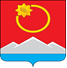 АДМИНИСТРАЦИЯ ТЕНЬКИНСКОГО ГОРОДСКОГО ОКРУГАМАГАДАНСКОЙ ОБЛАСТИП О С Т А Н О В Л Е Н И Е       31.08.2018 № 209-па                 п. Усть-ОмчугО внесении изменений в постановление администрации Тенькинского городского округа Магаданской области от 07.09.2017 № 311-па «О плате за наем жилого помещения муниципального жилищного фонда в муниципальном образовании «Тенькинский городской округ» Магаданской области»В связи с изменением рыночной стоимости 1 квадратного метра общей площади жилых помещений на территории поселков Тенькинского района, в результате проведенного экспертного исследования ООО «Центр ОМЭК» (экспертное заключение №70/03-ООИОО-18 от 16.05.2018 г.), администрация Тенькинского городского округа Магаданской области                                      п о с т а н о в л я е т:1. Пункт 2. постановления администрации Тенькинского городского округа  от 07.09.2017 № 311-па «О плате за наем жилого помещения муниципального жилищного фонда в муниципальном образовании «Тенькинский городской округ» Магаданской области» изложить в следующей редакции: «2. Установить с 01 сентября 2018 года базовый размер платы за наем жилого помещения, предоставленного по договору социального найма или договору найма жилого помещения специализированного муниципального жилищного фонда муниципального образования «Тенькинский городской округ» Магаданской области: п. Усть-Омчуг в размере 8,02 рублей за 1 квадратный метр общей площади жилого помещения; п. Омчак в размере 5,45 рублей за 1 квадратный метр общей площади жилого помещения; п. Транспортный, п. им. Гастелло в размере 4,41 рубля за 1 квадратный метр общей площади жилого помещения, определенный в соответствии с разделом III Положения и с учетом экспертного заключения ООО «Центр ОМЭК» от 16.05.2018 г. №70/03-ООИОО-18 по определению стоимости 1 квадратного метра общей площади для жилых помещений, расположенных на территории поселков Тенькинского района: п. Усть–Омчуг, п. Омчак, п. Транспортный, п. им. Гастелло в 2018 – 2019 г.г.».2. Настоящее постановление подлежит официальному опубликованию (обнародованию).И.о. главы Тенькинского городского округа  			        Л.В. Яковлева